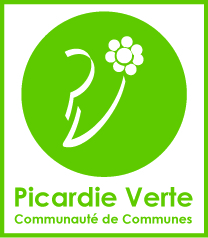 Dossier de demandede subvention 2021Aides directes aux entreprisesAide à la création / reprise d’entreprisesENTREPRISEN° SIRET :	 		Date d’immatriculation : 		Effectif global :- Dont CDI :- Dont CDD : - Dont apprenti :DIRIGEANT DE L’ENTREPRISEPRESENTATION DE L’ACTIVITE DE L’ENTREPRISEHistorique, activités, type de clientèle, …DESCRIPTION DE L’OPERATIONNature des investissements matériels neufs de production, de commercialisation et des équipements liés à l’activitéNature des aménagements nécessaires à l’installation du matériel de productionAvantages et impacts attendus par l’entreprise :COUT DES INVESTISSEMENTSATTESTATION DE NON-COMMENCEMENT DES INVESTISSEMENTSJe soussigné(e),agissant en qualité dede l’entreprisesituéeatteste que les investissements - objets de la présente demande de subvention - n’ont pas connu de début d’exécution et m’engage à ne pas les réaliser avant la réception de la notification de l’accord de subvention par la CCPV.Fait à Le Signature et cachet de l’entreprisePIECES A JOINDRE AU DOSSIERLes pièces nécessaires pour la constitution du dossier de demande de subvention sont les suivantes :Le présent dossier de demande de subvention complété ;Une lettre de demande de subvention datée et signée ;Un extrait K-bis de moins de 3 mois ;Un prévisionnel sur 3 ans ;L’engagement à ne pas effectuer les investissements avant la notification de l’accord de la subvention par la CCPV (sauf en cas d’accord de dérogation pour commencement anticipé) ;Le(s) devis descriptif(s) des entreprises correspondant aux matériels neufs de production et éventuellement aux aménagements nécessaires à l’installation de matériels de production. Un RIB.CONTACT POUR TOUT RENSEIGNEMENT COMPLEMENTAIRECommunauté de Communes de la Picardie VerteMlle Mylène VILLEMINOT, Responsable du service Economie et Mutualisation Sous couvert de Monsieur Philippe ADDE, Directeur Général des Services 3 rue de Grumesnil60220 FORMERIETél. : 03 44 04 53 90 		 Mail : mvilleminot@ccpv.frDECISION DU COMITE DE SUVI	□ Avis favorable	□ Avis défavorable	□ Avis reportéMontant de l’investissement subventionnable : Montant de la subvention : Observations éventuelles : A Formerie, leLa Présidente de la CCPV,Fabienne CUVELIEREnseigne :Enseigne :Raison sociale :Raison sociale :Forme juridique :Capital social :Code APE :Code APE :Activité :Activité :Adresse :Adresse :Code postal :Ville :Téléphone :Téléphone :E-mail :E-mail :Site internet :Site internet :Nom :Prénom :Date de naissance :Adresse :Adresse :Code postal :Ville :Téléphone :Téléphone :E-mail :E-mail :Nature des investissementsPrix en € H.TTVAPrix en € TTCTOTAL :